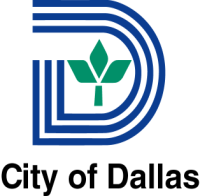 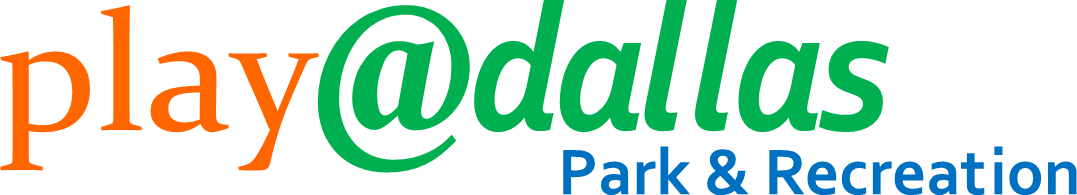 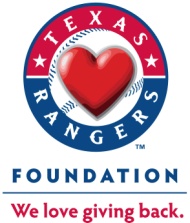 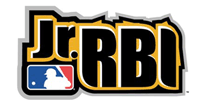 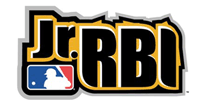 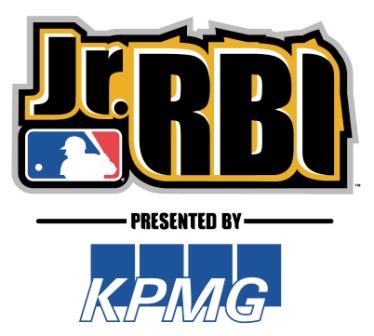 DALLAS Jr. RBI – REGISTRATION FORMDallas Park and Recreation/ Dallas Independent School DistrictDALLAS Jr. RBI – REGISTRATION FORMDallas Park and Recreation/ Dallas Independent School DistrictDALLAS Jr. RBI – REGISTRATION FORMDallas Park and Recreation/ Dallas Independent School DistrictDALLAS Jr. RBI – REGISTRATION FORMDallas Park and Recreation/ Dallas Independent School DistrictDALLAS Jr. RBI – REGISTRATION FORMDallas Park and Recreation/ Dallas Independent School DistrictDALLAS Jr. RBI – REGISTRATION FORMDallas Park and Recreation/ Dallas Independent School DistrictDALLAS Jr. RBI – REGISTRATION FORMDallas Park and Recreation/ Dallas Independent School Districtleague information league information league information league information league information league information league information  division                                                                     school            teeBall        coachpitch       competitive division                                                                     school            teeBall        coachpitch       competitive division                                                                     school            teeBall        coachpitch       competitive division                                                                     school            teeBall        coachpitch       competitive division                                                                     school            teeBall        coachpitch       competitive division                                                                     school            teeBall        coachpitch       competitiveseason/yearSPRING 2016player  Informationplayer  Informationplayer  Informationplayer  Informationplayer  Informationplayer  Informationplayer  InformationParticipant NameParticipant Nameuniform sizedate of birthdate of birthdate of birthagehome address (street name, city, zip code)home address (street name, city, zip code)home phonehome phonehome phonehome phonegenderPARENT/ GUARDIAN INFORMATIONPARENT/ GUARDIAN INFORMATIONPARENT/ GUARDIAN INFORMATIONPARENT/ GUARDIAN INFORMATIONPARENT/ GUARDIAN INFORMATIONPARENT/ GUARDIAN INFORMATIONPARENT/ GUARDIAN INFORMATIONparent/guardian’s nameparent/guardian’s cell#parent/guardian’s work#parent/guardian’s work#parent/guardian’s work#parent/guardian’s e-mailparent/guardian’s e-mailemergency contact nameemergency contact #doctor to notifydoctor to notifydoctor to notifydoctor’s phone #doctor’s phone #PLAYER’S MEDICAL CONDITIONSPLAYER’S MEDICAL CONDITIONSPLAYER’S MEDICAL CONDITIONSPLAYER’S MEDICAL CONDITIONSPLAYER’S MEDICAL CONDITIONSPLAYER’S MEDICAL CONDITIONSPLAYER’S MEDICAL CONDITIONSPARENT AGREEMENTPlease register my child in the baseball league with City of Dallas Jr. RBI.  I understand that the purpose in mind is recreational in nature and that all decisions will be made, with no appeal, with that purpose in mind.I, parent/legal guardian of the child, a minor, agree that the registrant and I will abide by the rules set forth by officials. I hereby agree to hold harmless Ranger Baseball LLC, Texas Rangers Baseball Foundation, Dallas Jr. RBI, the City of Dallas, its employees, volunteers, and elected officials for any loss or injury as a result of participation in activities at its recreational facilities under its programs.As the parent/legal guardian of the above-named participant, I hereby give consent for emergency medical care prescribed by a licensed medical professional.  This care may be performed under whatever conditions are deemed necessary to preserve the life, limb, or well-being of my dependent.I further grant the City of Dallas the right to use the player’s names, pictures and/or likeness in printed, broadcast and other material concerning the programs provided such use is related to the player’s status as a participant in the programs.Refund policy: Once your team is registered, no refunds will be allowed.Name:                                                                             	                Parent/Legal Guardian (please print)Signature: _______________________________________                    Date: _______________PARENT AGREEMENTPlease register my child in the baseball league with City of Dallas Jr. RBI.  I understand that the purpose in mind is recreational in nature and that all decisions will be made, with no appeal, with that purpose in mind.I, parent/legal guardian of the child, a minor, agree that the registrant and I will abide by the rules set forth by officials. I hereby agree to hold harmless Ranger Baseball LLC, Texas Rangers Baseball Foundation, Dallas Jr. RBI, the City of Dallas, its employees, volunteers, and elected officials for any loss or injury as a result of participation in activities at its recreational facilities under its programs.As the parent/legal guardian of the above-named participant, I hereby give consent for emergency medical care prescribed by a licensed medical professional.  This care may be performed under whatever conditions are deemed necessary to preserve the life, limb, or well-being of my dependent.I further grant the City of Dallas the right to use the player’s names, pictures and/or likeness in printed, broadcast and other material concerning the programs provided such use is related to the player’s status as a participant in the programs.Refund policy: Once your team is registered, no refunds will be allowed.Name:                                                                             	                Parent/Legal Guardian (please print)Signature: _______________________________________                    Date: _______________PARENT AGREEMENTPlease register my child in the baseball league with City of Dallas Jr. RBI.  I understand that the purpose in mind is recreational in nature and that all decisions will be made, with no appeal, with that purpose in mind.I, parent/legal guardian of the child, a minor, agree that the registrant and I will abide by the rules set forth by officials. I hereby agree to hold harmless Ranger Baseball LLC, Texas Rangers Baseball Foundation, Dallas Jr. RBI, the City of Dallas, its employees, volunteers, and elected officials for any loss or injury as a result of participation in activities at its recreational facilities under its programs.As the parent/legal guardian of the above-named participant, I hereby give consent for emergency medical care prescribed by a licensed medical professional.  This care may be performed under whatever conditions are deemed necessary to preserve the life, limb, or well-being of my dependent.I further grant the City of Dallas the right to use the player’s names, pictures and/or likeness in printed, broadcast and other material concerning the programs provided such use is related to the player’s status as a participant in the programs.Refund policy: Once your team is registered, no refunds will be allowed.Name:                                                                             	                Parent/Legal Guardian (please print)Signature: _______________________________________                    Date: _______________PARENT AGREEMENTPlease register my child in the baseball league with City of Dallas Jr. RBI.  I understand that the purpose in mind is recreational in nature and that all decisions will be made, with no appeal, with that purpose in mind.I, parent/legal guardian of the child, a minor, agree that the registrant and I will abide by the rules set forth by officials. I hereby agree to hold harmless Ranger Baseball LLC, Texas Rangers Baseball Foundation, Dallas Jr. RBI, the City of Dallas, its employees, volunteers, and elected officials for any loss or injury as a result of participation in activities at its recreational facilities under its programs.As the parent/legal guardian of the above-named participant, I hereby give consent for emergency medical care prescribed by a licensed medical professional.  This care may be performed under whatever conditions are deemed necessary to preserve the life, limb, or well-being of my dependent.I further grant the City of Dallas the right to use the player’s names, pictures and/or likeness in printed, broadcast and other material concerning the programs provided such use is related to the player’s status as a participant in the programs.Refund policy: Once your team is registered, no refunds will be allowed.Name:                                                                             	                Parent/Legal Guardian (please print)Signature: _______________________________________                    Date: _______________PARENTAL SUPPORTWe ask for active participation of all parents in our program.  Check area(s) in which you would be willing to help.     __     Head Coach    __     Assistant Coach    __      Team Manager     __     Team Parent     __      Field Prep     __      OtherAll volunteers must   register on line withThe  Park and Recreation Department Volunteer Services DivisionPARENTAL SUPPORTWe ask for active participation of all parents in our program.  Check area(s) in which you would be willing to help.     __     Head Coach    __     Assistant Coach    __      Team Manager     __     Team Parent     __      Field Prep     __      OtherAll volunteers must   register on line withThe  Park and Recreation Department Volunteer Services DivisionPARENTAL SUPPORTWe ask for active participation of all parents in our program.  Check area(s) in which you would be willing to help.     __     Head Coach    __     Assistant Coach    __      Team Manager     __     Team Parent     __      Field Prep     __      OtherAll volunteers must   register on line withThe  Park and Recreation Department Volunteer Services Division